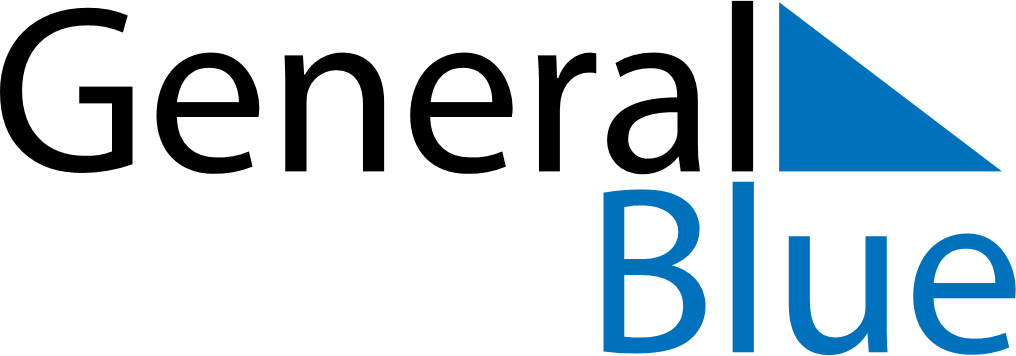 March 2019March 2019March 2019GuamGuamSUNMONTUEWEDTHUFRISAT123456789Guam History and Chamorro Heritage Day10111213141516171819202122232425262728293031